Es weihnachtete wieder – auch in der MathematikAuch dieses Jahr nahmen wieder viele Schüler und Schülerinnen am landesweiten Wettbewerb „Weihnachtsaufgaben“ teil. Dies zeigte sich besonders in den Klasse 5 und 6 (knapp 20 % aller TeilnehmerInnen) und in der Oberstufe, die von der Dahlmannschule dominiert wurde (nahezu 2/3 von unserer Schule). Die Mathematik-Fachschaft spricht allen ein dickes Lob aus! Luft nach oben gibt’s noch in den 9. Klassen. Nächstes Mal…Die dahlmannintern Besten erhielten Buchgutsscheine. Hierbei belegten Lea Fabricius (Klassen 5 und 6), Isis Kolumbichi (Klassen 7 und 8), Merle Schwartz (Klasse 9) und Antonia Möck (Oberstufe) die ersten Plätze. Lea und Antonia waren mit maximaler Punktzahl sogar Landessiegerinnen. Herzlichen Glückwunsch!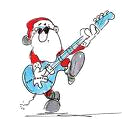 